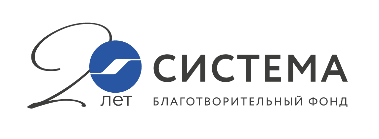 Благотворительный фонд «Система» приглашает студентов и молодых специалистов на стажировки в ведущие компании страныВ 2024 году Благотворительный фонд «Система» объявляет о старте сразу двух проектов, направленных на знакомство молодежи с потенциальными работодателями и получение первого профессионального опыта: реализуемого второй год подряд при поддержке цифровой экосистемы МТС проекта групповых стажировок «Лифт в будущее» и новой инициативы Фонда – специального проекта ознакомительных тематических стажировок в компаниях-партнерах «Первая стажировка». Участниками стажировок могут стать совершеннолетние граждане Российской Федерации из всех регионов страны – студенты предпоследних и последних курсов профессиональных образовательных организаций и образовательных организаций высшего образования всех форм обучения, аспиранты, а также выпускники последних трёх лет, которые находятся на старте карьеры или уже имеют опыт работы. Принципиальное отличие проектов – в содержании программ стажировок.ПЕРВАЯ СТАЖИРОВКАОзнакомительные стажировки нового проекта «Первая стажировка» – длительностью до 5 дней – в первую очередь направлены на знакомство участников с работодателями и реальными производственными процессами. В сопровождении опытных наставников из числа сотрудников компаний стажеры изучат специфику отрасли и карьерные возможности на рынке труда, что поможет более осознанно подойти к выбору их профессиональной траектории в будущем. Особенность проекта – в персонализации стажировки: индивидуальная траектория будет подобрана под интересы и направление подготовки участника, а также запрос работодателя в отношении востребованных в компании специалистов. В 2024 году стажировки можно пройти в ряде компаний в разных регионах России. Среди них – АФК «Система», цифровая экосистема МТС, «Биннофарм Групп», Группа «Эталон», АО «БЭСК», электротехнический холдинг ERSO, Агрохолдинг «СТЕПЬ», ГК «МЕДСИ», Concept Group, Центр водородных технологий, Национальная газовая компания и др.  Анонсирование проекта «Первая стажировка» состоялось в феврале нынешнего года в Москве, в рамках встречи победителей Стипендиальной программы «Система» с руководством ведущих работодателей страны. Президент АФК «Система», председатель Попечительского совета БФ «Система» Тагир Ситдеков в ходе мероприятия отметил, что «достойные претенденты сегодня находят свою компанию еще до выпуска, поэтому важно начинать знакомство с будущими сотрудниками заранее, еще во время обучения». Он подчеркнул, что новый проект позволит участникам познакомиться с работодателями по целому спектру отраслей экономики: от ИТ до медицины, от генетики до альтернативных источников энергии. «Помимо возможности познакомиться с реальными производственными процессами, участники смогут обрести наставников из компаний, комплексно развить профессиональные и личностные компетенции, попробовать применить теоретические знания на практике. Безусловно, мы рассчитываем, что часть участников проекта в будущем смогут изменить свой статус стажеров на полноценных сотрудников», – рассказал Тагир Ситдеков.«Развитие талантов от ранней профориентации до первого рабочего места – это сложный, многофакторный процесс, участие в котором принимают разные стороны. Преимущество Благотворительного фонда «Система»– в работе с партнерами из целого спектра индустрий – с принципиально разными запросами и потребностями в текущих социально-экономических условиях. Попытки «унифицировать» механизмы могут привести лишь к усредненному результату. Именно поэтому мы выбрали тактику персонализации каждой инициативы – так и появились проекты «Стажировки «Лифт в будущее» и «Первая стажировка», направленные на решение разных задач, стоящих перед образовательными организациями, бизнесом и самими молодыми людьми – нашими благополучателями», – рассказала президент Благотворительного фонда «Система» Лариса Пастухова.  Для участия в срок до 15 мая 2024 года необходимо подать заявку на сайте проекта, прикрепив к ней мотивационное письмо, резюме и видео-визитку. Стажировки будут проходить в период с июня по ноябрь 2024 года. Участникам будут оплачены транспортные расходы, проживание и питание. СТАЖИРОВКИ «ЛИФТ В БУДУЩЕЕ»Проект групповых стажировок «Лифт в будущее», реализуемый второй год при поддержке цифровой экосистемы МТС, направлен на более глубокое и комплексное погружение участников в производственные процессы. За время прохождения стажировки – длительностью от двух недель до нескольких месяцев – участники могут не только познакомиться с деятельностью работодателя, но и попробовать свои силы в решении реальных задач компании, развить свои профессиональные навыки и компетенции. Напомним, что в прошлом году 1 463 человека подали заявки на участие в проекте. Лучшие из них – студенты 20 вузов и 4 заведений СПО, получили первый профессиональный опыт в ГК «МЕДСИ», Segezha Group, Sitronics Group, Агрохолдинге «СТЕПЬ» и «Биннофарм Групп».Для участия в проекте необходимо зарегистрироваться на цифровой профориентационной платформе Благотворительного фонда «Система» «Лифт в будущее», заполнить личный кабинет, пройти профориентационное тестирование и подать заявку, прикрепив к ней мотивационное письмо в адрес компании. Первым в новом сезоне стартовал отбор на стажировку в технические и телекоммуникационные подразделения цифровой экосистемы МТС. Он продлится до 31 марта 2024 года. Подача заявок на стажировки в остальные компании продлится до конца июня. Список компаний, в которых можно пройти стажировки, представлен на сайте проекта. Отбор на участие в стажировках в компании различных отраслей – фармацевтики, агропромышленности, ИТ, микроэлектроники, лесной промышленности и других проходит круглогодично. Участники, подавшие заявки позже указанных на сайте сроков, попадают в следующую волну отбора.Ссылка на сайт «Первая стажировка»: https://pervayastajirovka.bf.sistema.ru/ Ссылка на сайт «Стажировки «Лифт в будущее»: https://lift-bf.ru/contest/career Благотворительный фонд «Система» — один из крупнейших благотворительных фондов России, созданный в 2004 году. БФ «Система» инвестирует в образование и профессиональное карьерное развитие, поддерживает культурные и просветительские проекты и оказывает социальную помощь через создание платформы для внедрения и продвижения системной благотворительной деятельности. Пресс-служба БФ «Система»Моб. тел.: +7905 544-31-01e-mail: press@bf.sistema.ru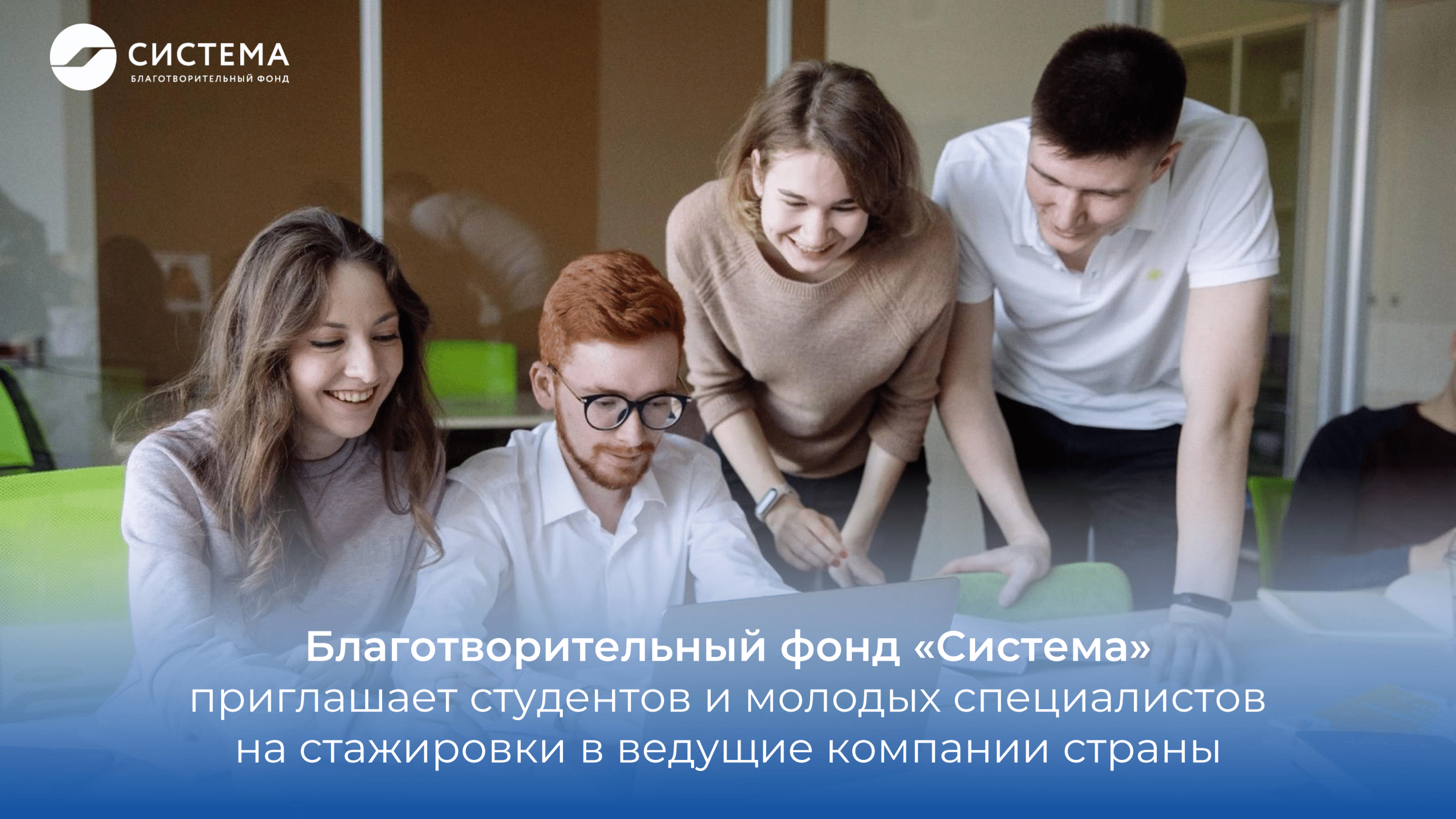 